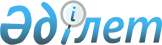 О внесении изменений и дополнений в приказ Министра национальной экономики Республики Казахстан от 5 декабря 2014 года № 129 "Об утверждении Правил разработки или корректировки, проведения необходимых экспертиз инвестиционного предложения государственного инвестиционного проекта, а также планирования, рассмотрения, отбора, мониторинга и оценки реализации бюджетных инвестиций и определения целесообразности бюджетного кредитования"Приказ Министра национальной экономики Республики Казахстан от 27 января 2021 года № 12. Зарегистрирован в Министерстве юстиции Республики Казахстан 2 февраля 2021 года № 22148
      ПРИКАЗЫВАЮ:
      1. Внести в приказ Министра национальной экономики Республики Казахстан от 5 декабря 2014 года № 129 "Об утверждении Правил разработки или корректировки, проведения необходимых экспертиз инвестиционного предложения государственного инвестиционного проекта, а также планирования, рассмотрения, отбора, мониторинга и оценки реализации бюджетных инвестиций и определения целесообразности бюджетного кредитования" (зарегистрирован в Реестре государственной регистрации нормативных правовых актов за № 9938, опубликован 19 декабря 2014 года в информационно-правовой системе "Әділет") следующие изменения и дополнения:
      в Правилах разработки или корректировки, проведения необходимых экспертиз инвестиционного предложения государственного инвестиционного проекта, а также планирования, рассмотрения, отбора, мониторинга и оценки реализации бюджетных инвестиций и определения целесообразности бюджетного кредитования, утвержденных указанным приказом:
      пункт 2 изложить в следующей редакции:
      "2. В настоящих Правилах используются следующие понятия:
      1) оценка (в ходе экономической экспертизы) – выводы, характеризующие информацию, представленную в технико-экономическом обосновании бюджетного инвестиционного проекта либо в финансово-экономическом обосновании бюджетных инвестиций;
      2) администратор бюджетных программ (далее – АБП) – государственный орган, ответственный за планирование, обоснование, реализацию и достижение результатов бюджетных программ;
      3) бюджетные инвестиции – финансирование из республиканского или местного бюджета, направленное на создание и (или) развитие активов государства путем реализации бюджетных инвестиционных проектов, а также формирование и (или) увеличение уставных капиталов юридических лиц, за исключением активов, направленных на принятие оперативных мер для обеспечения социально-экономической стабильности;
      4) источники финансирования по бюджетным инвестициям – средства республиканского и/или местных бюджетов, в том числе заемные средства, направленные на реализацию бюджетных инвестиций;
      5) экономический эффект от реализации бюджетных инвестиций – показатели прямого и косвенного экономического эффекта, ожидаемые от реализации бюджетных инвестиций, отраженные в расчете показателей экономического эффекта;
      6) результативность бюджетных инвестиций – наличие доказательств, подтвержденных расчетами, экономической и финансовой эффективности бюджетных инвестиций посредством формирования и (или) увеличения уставного капитала юридического лица, а также возможности достижения показателей результатов, наличие показателей эффективности и качества.
      По бюджетным инвестициям, планируемым к реализации посредством участия государства в уставном капитале юридических лиц в форме некоммерческих акционерных обществ, государственных предприятий, осуществляющих деятельность в социальной сфере, и основным источником дохода которых является республиканский и (или) местный бюджет, наличие доказательств экономической и финансовой эффективности не требуется;
      7) целесообразность бюджетных инвестиций – обоснование экономической целесообразности осуществления бюджетных инвестиций посредством формирования и (или) увеличения уставного капитала юридического лица и реализации бюджетных инвестиционных проектов, их влияния на экономику страны и соответствие проекта положениям документов Системы государственного планирования, ежегодным посланиям Президента Республики Казахстан народу Казахстана и поручениям Президента Республики Казахстан;
      8) бюджетный инвестиционный проект (далее – БИП) – совокупность мероприятий, направленных на создание (строительство) новых либо реконструкцию имеющихся объектов, а также создание и развитие объектов информатизации, за исключением объектов информатизации, предназначенных для реализации задач, направленных на обеспечение деятельности Президента Республики Казахстан, а также объектов информатизации специальных государственных органов, реализуемых за счет бюджетных средств непосредственно администратором бюджетной программы в течение определенного периода времени и имеющих завершенный характер;
      9) экономическое заключение по бюджетному инвестиционному проекту – заключение центрального или местного уполномоченного органа по государственному планированию на предмет экономической целесообразности реализации бюджетного инвестиционного проекта, его влияния на экономику страны и соответствие стратегическим и (или) программным документам, подготовленное на основании заключения экономической экспертизы технико-экономического обоснования бюджетного инвестиционного проекта;
      10) мониторинг бюджетных инвестиционных проектов – совокупность мероприятий по регулярному и систематическому сбору и анализу информации о ходе создания (строительства) новых, реконструкции имеющихся объектов, а также создания и развития объектов информатизации с момента выделения бюджетных средств до момента ввода в эксплуатацию;
      11) оценка реализации бюджетных инвестиционных проектов – совокупность мер по определению степени достижения целей проекта и соответствия фактически полученных результатов к запланированным с момента ввода объекта в эксплуатацию;
      12) техническое задание на разработку или корректировку бюджетного инвестиционного проекта – документ, определяющий требования к технико-экономическому обоснованию бюджетного инвестиционного проекта, квалификационные требования к его потенциальному разработчику, а также регламентирующий сроки и объем работ по разработке или корректировке технико-экономического обоснования бюджетного инвестиционного проекта;
      13) осуществимость бюджетного инвестиционного проекта – достижимость показателей результатов проекта;
      14) ресурсное и инфраструктурное обеспечение бюджетного инвестиционного проекта – показатели, характеризующие планируемый и достигнутый уровень потребности в ресурсной и инфраструктурной обеспеченности проекта;
      15) экономическая экспертиза технико-экономического обоснования бюджетного инвестиционного проекта – комплексная оценка информации, представленной в технико-экономическом обосновании, на предмет определения осуществимости и эффективности проекта, проводимая на основании заключения отраслевой экспертизы и других, требуемых в соответствии с законодательством Республики Казахстан заключений экспертиз;
      16) эффективность бюджетного инвестиционного проекта – достижимость наилучшего прямого результата с использованием запрашиваемого объема бюджетных средств или достижение целей проекта с использованием меньшего объема бюджетных средств или получение положительного экономического эффекта от реализации проекта;
      17) бюджетное кредитование – процесс, включающий процедуры принятия решения о предоставлении, использовании, обслуживании и погашении бюджетного кредита;
      18) окупаемость мероприятий, реализуемых за счет бюджетного кредита – наличие доказательств, подтвержденных расчетами, возвратности бюджетного кредита и финансовой эффективности проекта;
      19) комплексная вневедомственная экспертиза – экспертиза проектов строительства объектов (включающая отраслевые и ведомственные экспертизы), проводимая по принципу "одного окна" по технико-экономическим обоснованиям и проектно-сметной документации, предназначенным для строительства зданий и сооружений, их комплексов, инженерных и транспортных коммуникаций в соответствии с законодательством Республики Казахстан об архитектурной, градостроительной и строительной деятельности в Республике Казахстан;
      20) экономическая и социальная эффективность реализации мероприятий посредством бюджетного кредитования – наличие доказательств, подтвержденных расчетами, наличия социальных и экономических выгод от проекта, планируемого к реализации посредством бюджетного кредитования;
      21) диаграмма Ганта – диаграмма, используемая в электронном портале бюджетных инвестиций для иллюстрации графического отображения последовательности и продолжительности плана проекта и графика работ во времени;
      22) мониторинг бюджетных инвестиций посредством участия государства в уставном капитале юридических лиц – совокупность мероприятий по регулярному и систематическому сбору информации, учету и анализу реализации бюджетных инвестиций посредством участия государства в уставном капитале юридических лиц, привлеченных из республиканского или местного бюджета, посредством формирования первоначального уставного капитала, приобретения пакета акций (доли участия) юридических лиц до момента окончательной реализации указанных мероприятий;
      23) оценка бюджетных инвестиций посредством участия государства в уставном капитале юридических лиц – совокупность мер по определению степени достижения целей и соответствия фактически полученных результатов к запланированным с момента окончательной реализации мероприятий;
      24) экономическая экспертиза финансово-экономического обоснования бюджетных инвестиций посредством участия государства в уставном капитале юридических лиц – комплексная оценка информации, предоставленной в финансово-экономическом обосновании, на предмет соответствия мероприятий критериям обоснованности и результативности, проводимая на основании заключения отраслевой экспертизы и других требуемых в соответствии с бюджетным законодательством Республики Казахстан заключений экспертиз;
      25) экономическое заключение по бюджетным инвестициям посредством участия государства в уставном капитале юридических лиц – заключение центрального или местного уполномоченного органа по государственному планированию на предмет экономической целесообразности осуществления бюджетных инвестиций, их влияния на экономику страны и соответствие стратегическим и (или) программным документам, подготовленное на основании заключения экономической экспертизы финансово-экономического обоснования бюджетных инвестиций посредством участия государства в уставном капитале юридических лиц;
      26) документы планирования деятельности юридических лиц – стратегии развития на 10 лет и планы развития на 5 лет национальных управляющих холдингов, национальных холдингов, национальных компаний с участием государства в уставном капитале, а также планы развития контролируемых государством акционерных обществ и товариществ с ограниченной ответственностью, государственных предприятий, утвержденные в установленном законодательством Республики Казахстан порядке по разработке и утверждению стратегий развития на 10 лет и планов развития на 5 лет национальных управляющих холдингов, национальных холдингов, национальных компаний с участием государства в уставном капитале, контролируемых государством акционерных обществ и товариществ с ограниченной ответственностью, государственных предприятий;
      27) цели развития юридического лица – реализация мероприятий направленных на развитие отрасли, улучшение социально-экономического положения в отрасли, не предусматривающие покрытие текущих убытков хозяйственной деятельности и финансирование текущих расходов;
      28) бюджетные инвестиции посредством формирования и (или) увеличения уставного капитала юридического лица (далее – Инвестиции) – реализация мероприятий, направленных на развитие юридического лица посредством формирования и (или) увеличения его уставного капитала из республиканского или местного бюджета;
      29) получатель бюджетных инвестиций посредством формирования и (или) увеличения уставного капитала юридического лица (далее – Получатель) – юридическое лицо, являющееся конечным получателем средств для увеличения или формирования уставного капитала, реализующее мероприятия за счет бюджетных инвестиций;
      30) обоснованность бюджетных инвестиций посредством формирования и (или) увеличения уставного капитала юридического лица – наличие доказательств, подтвержденных документально и (или) расчетами, объема финансирования на реализацию мероприятий, а также невозможности финансирования мероприятий за счет собственных и заемных средств;
      31) инвестиционное предложение – концептуальное предложение, обосновывающее целесообразность реализации государственных инвестиционных проектов в рамках реализации государственных, правительственных программ и программ развития территорий для достижения цели, отражающее пути ее достижения и возможные способы финансирования, включая совокупность соответствующих мероприятий, разрабатываемое администраторами бюджетных программ;
      32) проект институционального государственно-частного партнерства– проект, планируемый к реализации путем участия государства в компании государственно-частного партнерства в соответствии с договором государственно-частного партнерства;
      33) информационный лист инвестиционного предложения – документ, содержащий основную информацию по государственному инвестиционному проекту, раскрывающий целесообразность его реализации;
      34) экономическое заключение на инвестиционное предложение – комплексная оценка информации, предоставленной в инвестиционном предложении, с использованием анализа выгод и затрат, проводимая на основании заключения отраслевой экспертизы и других заключений экспертиз, требуемых в соответствии с бюджетным законодательством Республики Казахстан;
      35) субъекты квазигосударственного сектора – государственные предприятия, товарищества с ограниченной ответственностью, акционерные общества, в том числе национальные управляющие холдинги, национальные холдинги, национальные компании, участником или акционером которых является государство, а также дочерние, зависимые и иные юридические лица, являющиеся аффилированными с ними в соответствии с законодательными актами Республики Казахстан;
      36) концессионный проект – совокупность мероприятий по осуществлению концессии, реализуемой в течение ограниченного периода времени и имеющей завершенный характер, согласно бюджетному законодательству Республики Казахстан и Закону Республики Казахстан от 7 июля 2006 года "О концессиях";
      37) кредитор – сторона кредитного договора, предоставляющая бюджетный кредит в соответствии с бюджетным и гражданским законодательством Республики Казахстан;
      38) юридическое лицо, определяемое Правительством Республики Казахстан или местными исполнительными органами – акционерное общество "Казахстанский центр государственно-частного партнерства", согласно постановлению Правительства Республики Казахстан от 17 июля 2008 года № 693 "О создании специализированной организации по вопросам концессии" или юридическое лицо, определяемое решением местного исполнительного органа;
      39) экономическая экспертиза финансово-экономического обоснования бюджетного кредитования на реализацию государственной инвестиционной политики финансовыми агентствами юридического лица, определяемого Правительством Республики Казахстан либо местными исполнительными органами – комплексная оценка информации, представленной в финансово-экономическом обосновании, на предмет соответствия мероприятий критериям "экономическая и социальная эффективность реализации мероприятий посредством бюджетного кредитования" и "окупаемость мероприятий, реализуемых за счет бюджетного кредита";
      40) финансово-экономическое обоснование (далее – ФЭО) – документ, содержащий сведения по целесообразности, обоснованности и оценку результата от вложения бюджетных средств в уставной капитал юридических лиц;
      41) финансовое агентство – национальный управляющий холдинг и юридические лица, сто процентов акций которых принадлежит национальному управляющему холдингу, а также банк или организация со стопроцентным участием государства, осуществляющая отдельные виды банковских операций, уполномоченные в соответствии с законодательством Республики Казахстан на реализацию государственной инвестиционной политики в определенных сферах экономики и осуществляющие в этих целях заимствования на финансовом рынке Республики Казахстан и (или) международном финансовом рынке;
      42) финансово-экономическое обоснование бюджетного кредитования на реализацию государственной инвестиционной политики финансовыми агентствами (далее – ФЭО бюджетного кредита) – документация, содержащая результаты маркетингового, социально-экономического анализа, а также финансовых расчетов, обосновывающие окупаемость и экономическую и социальную эффективность реализации мероприятий посредством бюджетного кредитования;
      43) участники финансовой схемы – организации, участвующие в получении и распределении бюджетного кредита за исключением конечных заемщиков, не являющихся субъектами квазигосударственного сектора;
      44) корректировка финансово-экономического обоснования – изменение установленных финансово-экономических параметров бюджетных инвестиций посредством участия государства в уставном капитале юридических лиц, влекущих дополнение и (или) изменение мероприятий, технико-технологических решений, увеличение расходов, предусмотренных на утвержденные мероприятия;
      45) заемщик – сторона кредитного договора, получающая бюджетный кредит, которая несет обязательства по погашению основного долга и выплате вознаграждения, а также других платежей в соответствии с кредитным договором;
      46) участники (далее – Участники) – организации, участвующие в получении и распределении бюджетных инвестиций посредством формирования и (или) увеличения уставного капитала юридического лица;
      47) компонент – составная часть мероприятия, имеющая завершенный характер;
      48) маркетинговая среда – совокупность активных субъектов и условий, в которых осуществляется деятельность юридического лица, являющееся конечным получателем средств для увеличения или формирования уставного капитала, реализующее мероприятия за счет бюджетных инвестиций, и влияющих на возможности устанавливать и поддерживать с целевыми клиентами отношения успешного сотрудничества;
      49) модуль мониторинга бюджетных инвестиций электронного портала уполномоченного органа по государственному планированию (далее – электронный портал) – информационная система, предназначенная для автоматизации учета и мониторинга планируемых и реализуемых бюджетных инвестиций;
      50) государственный инвестиционный проект (далее – ГИП) – комплекс мероприятий, направленных на достижение стратегических целей государства путем осуществления бюджетных инвестиций и реализации проектов ГЧП, в том числе концессионных проектов;
      51) мультипликативный эффект – влияние на развитие экономики при осуществлении бюджетных инвестиций в соответствующую отрасль;
      52) показатели результатов – совокупность целевых индикаторов, прямых и конечных результатов, характеризующая деятельность государственного органа по реализации стратегического плана, программы развития территории и (или) бюджетных программ;
      53) продукт – результат хозяйственной деятельности, представленный в материально-вещественной (материальный продукт) или нематериальной (интеллектуальный продукт) форме, либо в виде работ и (или) услуг, в том числе финансовых;
      54) пилотный проект – инвестиционный проект, планируемый к реализации в рамках поручения Президента Республики Казахстан по строительству объектов в сферах здравоохранения, образования, жилищного строительства в городе Нур-Султан, Жамбылской и Северо-Казахстанской областях, предусмотренных в государственных программах и программах развития территорий;
      55) заключение отраслевой экспертизы – оценка инвестиционного предложения государственного инвестиционного проекта или технико-экономического обоснования бюджетного инвестиционного проекта или финансово-экономического обоснования бюджетных инвестиций на предмет соответствия приоритетам развития отрасли;
      56) сметная стоимость строительства (далее – сметная стоимость) – деньги, необходимые для осуществления строительства объекта, сумма которых определяется на основе проектных материалов и сметно-нормативной базы;
      57) технико-экономическое обоснование (далее – ТЭО) – документ, содержащий сведения об основных технических, технологических и иных решениях, а также результаты изучения осуществимости и эффективности бюджетного инвестиционного проекта, проводимого на основе экономического анализа выгод и затрат с определением основных технико-экономических параметров;
      58) корректировка технико-экономического обоснования – изменение установленных технико-экономических параметров бюджетного инвестиционного проекта, влекущих за собой изменение технических решений и дополнительные расходы;
      59) технико-экономические параметры – основные показатели, предусмотренные в технико-экономическом обосновании либо в инвестиционном предложении БИП, направленном на создание и развитие объектов информатизации;
      60) конечный заемщик – конечный получатель бюджетного кредита, предоставляемого ему специализированной организацией или заемщиком в лице местного исполнительного органа на условиях, определенных кредитором или финансовым агентством;
      61) конечный результат – показатель бюджетной программы, количественно измеряющий достижение цели стратегического плана, программы развития территории и (или) бюджетной программы, обусловленный достижением прямых результатов деятельности государственного органа;
      62) прямой результат – количественная характеристика объема выполняемых государственных функций, полномочий и оказываемых государственных услуг в пределах предусмотренных бюджетных средств, достижение которых полностью зависит от деятельности организации, осуществляющей данные функции, полномочия или оказывающей услуги;
      63) мероприятие – комплекс взаимосвязанного(ых) компонента(ов), направленного(ых) на выполнение задач, выполняемых в рамках осуществления бюджетных инвестиций.";
      дополнить пунктом 4-1 следующего содержания:
      "4-1. Разработка инвестиционного предложения по пилотному проекту не требуется.";
      пункт 23 изложить в следующей редакции:
      "23. Планирование БИП осуществляется в три этапа:
      1) разработка и проведение экспертиз инвестиционных предложений, за исключением пилотного проекта;
      2) разработка или корректировка, а также проведение необходимых экспертиз ТЭО БИП, за исключением проектов, не требующих разработки ТЭО;
      3) отбор БИП на стадии разработки бюджета.";
      главу 3 дополнить параграфом 6-1 следующего содержания:
      "Параграф 6-1. Порядок разработки, рассмотрения и отбора бюджетных инвестиционных проектов, реализуемых в рамках пилотного проекта
      98-1. Процесс разработки, рассмотрения и отбора пилотного проекта представляет собой комплекс мероприятий, содержащий следующие основные этапы:
      1) подготовка и представление АБП расчета стоимости строительства в государственную организацию, осуществляющую комплексную вневедомственную экспертизу;
      2) рассмотрение и проведение комплексной вневедомственной экспертизы расчета стоимости строительства;
      3) отбор на стадии разработки бюджета и вынесение на рассмотрение соответствующей бюджетной комиссии.
      98-2. БИП, реализуемые в рамках пилотного проекта, содержат следующие документы:
      1) расчет стоимости строительства, определяемый согласно приложению 8 к приказу председателя Комитета по делам строительства и жилищно-коммунального хозяйства Министерства по инвестициям и развитию Республики Казахстан от 14 ноября 2017 года № 249-нқ "Об утверждении нормативных документов по ценообразованию в строительстве" (зарегистрирован в государственном реестре нормативных правовых актов Республики Казахстан за № 16073);
      2) письмо-согласование о результатах расчета лимита сметной стоимости объекта, предусмотренное Правилами проведения комплексной вневедомственной экспертизы технико-экономических обоснований и проектно-сметной документации, предназначенных для строительства новых, а также изменения (реконструкции, расширения, технического перевооружения, модернизации и капитального ремонта) существующих зданий и сооружений, их комплексов, инженерных и транспортных коммуникаций независимо от источников финансирования, утвержденными приказом Министра национальной экономики Республики Казахстан от 1 апреля 2015 года № 299 (зарегистрирован в государственном реестре нормативных правовых актов Республики Казахстан за № 10722).
      98-3. Расчет стоимости строительства, согласованный комплексной вневедомственной экспертизой, утверждается приказом АБП и является основанием для определения размера лимита на планируемый период и выделения средств на разработку ПСД.
      98-4. Отбор БИП, реализуемых в рамках пилотного проекта, и вынесение на рассмотрение соответствующей бюджетной комиссии осуществляются центральным уполномоченным органом по бюджетному планированию или местным уполномоченным органом по государственному планированию при представлении АБП документов, указанных в пункте 98-2 настоящих Правил, и бюджетной заявки, подготовленной в соответствии с Правилами составления и представления бюджетной заявки, утвержденными приказом Министра финансов Республики Казахстан от 24 ноября 2014 года № 511 (зарегистрирован в государственном реестре нормативных правовых актов Республики Казахстан за № 10007).
      98-5. Центральный уполномоченный орган по бюджетному планированию или местный уполномоченный орган по государственному планированию рассматривают БИП, реализуемые в рамках пилотного проекта, на предмет обеспеченности финансовыми средствами, наличия подтверждающего расчета стоимости строительства, письма-согласования о результатах расчета лимита сметной стоимости объекта и вносят заключение по ним на рассмотрение соответствующей бюджетной комиссии.
      98-6. На основании утвержденного расчета, письма-согласования о результатах расчета лимита сметной стоимости объекта и положительного решения соответствующей бюджетной комиссии БИП, реализуемые в рамках пилотного проекта, включаются в проект соответствующего бюджета. 
      98-7. Финансирование БИП, реализуемых в рамках пилотного проекта, осуществляется за счет средств местного бюджета и (или) целевых трансфертов на развитие из республиканского бюджета в местный бюджет. Объем софинансирования определяется с учетом текущей ситуации и возможностей соответствующих бюджетов.
      98-8. Строительная деятельность, предусматриваемая в рамках реализации пилотного проекта, осуществляется в соответствии с утвержденной в установленном порядке ПСД.
      98-9. Основанием для планирования и реализации пилотного проекта является поручение Президента Республики Казахстан, а также наличие пилотного проекта в государственных программах и программах развития территорий.";
      пункт 102 изложить в следующей редакции:
      "102. К БИП, предполагающим строительную деятельность, прилагаются землеустроительный проект о предоставлении права на земельный участок (с приложением при необходимости расчетов убытков собственников земельных участков и землепользователей, потерь сельскохозяйственного и лесохозяйственного производства в зависимости от вида изымаемых угодий), за исключением проектов, планируемых к реализации специальными государственными органами Республики Казахстан в разведывательной и контрразведывательной сферах.".
      2. Департаменту инвестиционной политики в установленном законодательством порядке обеспечить:
      1) государственную регистрацию настоящего приказа в Министерстве юстиции Республики Казахстан;
      2) размещение настоящего приказа на интернет-ресурсе Министерства национальной экономики Республики Казахстан;
      3) в течение десяти рабочих дней после государственной регистрации настоящего приказа в Министерстве юстиции Республики Казахстан представление в Юридический департамент Министерства национальной экономики Республики Казахстан сведений об исполнении мероприятий, предусмотренных подпунктами 1) и 2) настоящего пункта.
      3. Контроль за исполнением настоящего приказа возложить на курирующего вице-министра национальной экономики Республики Казахстан.
      4. Настоящий приказ вводится в действие по истечении десяти календарных дней после дня его первого официального опубликования.
      "СОГЛАСОВАН"
Министерство индустрии
и инфраструктурного развития
Республики Казахстан
      "СОГЛАСОВАН"
Министерство финансов
Республики Казахстан
					© 2012. РГП на ПХВ «Институт законодательства и правовой информации Республики Казахстан» Министерства юстиции Республики Казахстан
				
      Министр национальной экономики 
Республики Казахстан 

А. Иргалиев
